ИНФОРМАЦИОННОЕ ПИСЬМОЦентр научной мысли зарегистрирован в Федеральной службе по надзору в сфере связи, информационных технологий и массовых коммуникаций (Роскомнадзор) как сетевое издание, осуществляющее образовательную и культурно-просветительскую деятельность.Свидетельство о регистрации ЭЛ № ФС 77-63987, выдано 18 декабря 2015 года.Целями конкурса являются выявление лучших работ - результатов профессиональной деятельности работников образования, культуры, социальной сферы (программ, презентаций), предоставление авторам работ возможности соревноваться со своими коллегами в масштабах, выходящих за рамки региона, не выезжая из него (дистанционно), обобщение и распространение педагогического опыта, повышение квалификации учителей.I. Конкурс проводится по следующим направлениям и номинациям:Направление 1. Презентации и их роль в учебно-образовательном процессе.Номинация 1.1. Презентации в урочной деятельности (код 1).Номинация 1.2. Презентации во внеурочной деятельности (код 2).Номинация 1.3. Презентации в воспитательном процессе (код 3).Направление 2. Методические разработки.Номинация 2.1. Урок (код 8).Номинация 2.2. Классный час (код 9).Номинация 2.3. Внеклассное мероприятие (код 10).Конкурс проводится в три этапа.Сроки проведения Конкурса:III. Необходимые документы для участия в КонкурсеДля участия в конкурсе необходимо в адрес оргкомитета направить:- заявку на участие;- оплату регистрационного взноса.Заявка высылается по электронной почте непосредственно в Оргкомитет. Названия файла по фамилии участника конкурса.IV. Форма заявки и требования к ее оформлениюЗАЯВКА НА УЧАСТИЕ В XII МЕЖДУНАРОДНОМ КОНКУРСЕ УЧИТЕЛЕЙ «Я ИДУ НА УРОК»В случае если специалист принимает участие в разных направлениях, заявка оформляется отдельно по каждому направлению.V. Правила участия в КонкурсеУсловия участия в Конкурсе регламентируется Положением о Международном конкурсе «Я иду на урок», проводимой Центром научной мысли. Данное положение размещено на сайте Центра научной мысли в разделе «Конкурсы для учителей», подразделе «Я иду на урок». VI. Финансовые условия участия в конкурсе.Оплата за участие в конкурсе производится по динамическим тарифам:Тариф 1. 800 руб. при подаче заявки с 01.10.2019 по 12.10.2019 г.Тариф 2. 1000 руб. при подаче заявки с 13.10.2019 по 24.10.2019 г.За одно направление, если участие предусмотрено не в одном направлении, то стоимость за участие в каждом последующем направлении – 400 руб. (диплом заказывается отдельно). За каждого соавтора доплачивается 200 рублей. По итогам участия в конкурсе каждый участник получит диплом участника, стоимость включена в регистрационный взнос, диплом соавтору оплачивается отдельно.Для жителей ближнего и дальнего зарубежья стоимость участия в конкурсе увеличивается на 200 рублей в каждом тарифе ввиду больших затрат на почтовые расходы.Победители получат право на одну бесплатную публикацию (объемом не более 3 стр. в течение двух месяцев после окончания Конкурса) в любом сборнике, издаваемом Центром научной мысли. После отправления заявки на участие в Конкурсе по электронной почте в ответ Вам будет выслано письмо, в котором будут указаны реквизиты для оплаты. Просьба до получения ответа Оргкомитета заранее участие в Конкурсе не оплачивать.VII. Контрольные даты VIII. КонтактыЦентр научной мысли www.tagcnm.ruИнформация о Конкурсе представлена в разделе «Конкурсы для учителей», в подразделе «Моя профессия-педагог».Контактное лицо: Самусенко Ольга Сергеевна, главный специалист Центра научной мысли. Главный офис тел. 8(8634) 391-470 с 900ч. до 1800ч., перерыв с 1300 до 1400 (по будням). Заявки на конкурс и вопросы по конкурсу направлять по электронной почте konkurs@tagcnm.ru , с пометкой «Конкурс «Я иду на урок».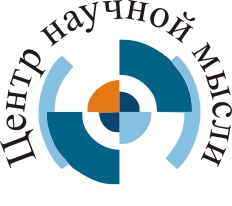 www.tagcnm.ruИНФОРМАЦИОННОЕ ПИСЬМОЦентр научной мысли (г. Таганрог) приглашает Вас принять участие в XII Международном конкурсе учителей «Я иду на урок»(01.10.2019 г. – 24.10.2019 г.)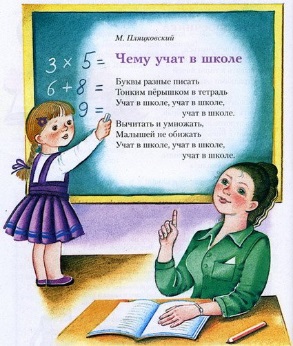 ЭтапыСрокиПодготовительный (отправка заявки, оплата регистрационного взноса)01 октября 2019 г. – 24 октября 2019 г.Основной (отправка работ)по мере готовности работы (после оплаты), до 29 октября 2019 г.Заключительный (оценка работ, подведение итогов конкурса)25 ноября 2019 г.I. Данные об участнике конкурсаI. Данные об участнике конкурсаI. Данные об участнике конкурсаФамилия, имя, отчество (полностью) участника конкурсаНомер и наименование номинацииКод номинации (указывается обязательно)Полное наименование (без сокращения) места работыДолжностьПочтовый адрес участника с почтовым индексом (на этот адрес будет отправлен диплом заказным письмом)Код региона (аналогичен автомобильным)Телефон домашний (с кодом населенного пункта)Телефон мобильный (например, 79000000000)E-mailII.Данные о заказе дополнительных услугII.Данные о заказе дополнительных услугII.Данные о заказе дополнительных услугНазвание услугиЦена за ед.(да, нет)Смс-информирование об отправке наградных материалов (Рекомендуется!) (Только для жителей России)60 руб.Справка, подтверждающая участие в конкурсе 165 руб.– для жителей России200 руб. – для жителей зарубежьяМедаль1 участника конкурса 1500 руб. для жителей России1600 руб. – для жителей зарубежьяКубок2 участника конкурса 1300 руб. для жителей России1400 руб. – для жителей зарубежьяПодавая заявку для участия в конкурсе участник ознакомлен(а) со следующими документами: 1. Публичный договор-оферта о предоставлении услуг (публичная оферта) доступном на сайте www.tagcnm.ru в разделе документы.2.Памяткой участника конкурса.Подавая заявку для участия в конкурсе участник ознакомлен(а) со следующими документами: 1. Публичный договор-оферта о предоставлении услуг (публичная оферта) доступном на сайте www.tagcnm.ru в разделе документы.2.Памяткой участника конкурса.Подавая заявку для участия в конкурсе участник ознакомлен(а) со следующими документами: 1. Публичный договор-оферта о предоставлении услуг (публичная оферта) доступном на сайте www.tagcnm.ru в разделе документы.2.Памяткой участника конкурса.Подавая данную заявку, я даю согласие на обработку моих персональных данных, указанных мною на этой странице Подавая данную заявку, я даю согласие на обработку моих персональных данных, указанных мною на этой странице Подавая данную заявку, я даю согласие на обработку моих персональных данных, указанных мною на этой странице 1Медаль выполнена из сплавов металла, покрытие под античное золото или серебро, толщина медали 3 мм, диаметр 70 мм. В обечайке медали есть отверстие для крепления. Медаль упакована во флокированную коробочку, красную или синюю, внутри которой флокированный ложемент и текстильная обшивка крышки. Поздравительный текст печатается на гладком металлическом (под золото или серебро) вкладыше диаметром 50 мм.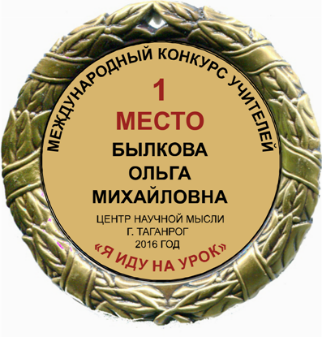 2Кубок представляет собой фигуру с держателем медали из металлизированного пластика на мраморном пьедестале. Высота кубка 18,5 см.  На медали полноцветная печать (на металлическом вкладыше). 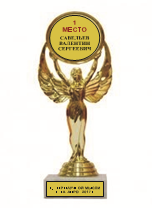 - прием заявокдо 24 октября 2019 г.- отправка работпо мере готовности работы (после оплаты), до 29 октября 2019 г.- сроки оплатыв течение 3-х дней после получения подтверждения Оргкомитета Конкурса- извещение о принятии заявки- объявление результатов конкурсапо принятии заявки25 ноября 2019 г.